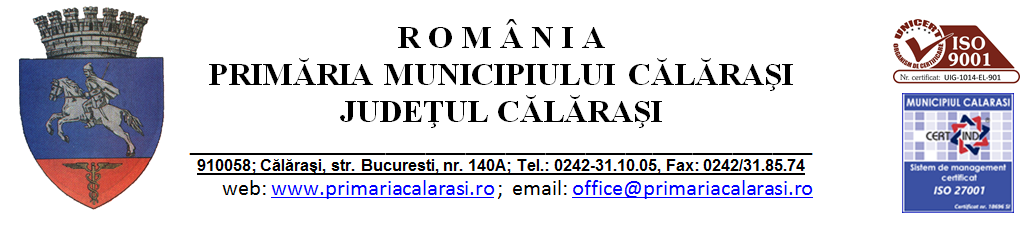 DIRECȚIA ECONOMICĂ Serviciul Colectare și Impunere VenituriCompartiment Executare Persoane Fizice și Persoane JuridiceNr.132085/28.12.2023ANUNȚ COLECTIVpentru comunicarea prin publicitate         În temeiul art.47  alin.(5) din  Legea  207/2015 privind Codul de procedură fiscală, cu modificările și completările ulterioare, comunicăm că au fost emise acte administrative fiscale pentru următorii contribuabili:     Șef Serviciu,                                                                            Întocmit,Ec.Georgeta PIRVU                                                               Cons.Dana GHIȚĂ          Prezentul înscris conține date cu caracter personal ce intră sub protecția Regulamentului ( UE ) 2016/679.  Persoanele vizate cărora li se adresează prezentul înscris, precum și terțele persoane care intră în posesia acestuia au obligația de a proteja, conserva și folosi datele cu caracter personal în condițiile prevăzute de Regulamentul ( UE ) 2016/679.                                                                                                                                                          Cod: F-PS-23.01, EI-R0NR.CRTNUMELE SI PRENUMELEADRESA DE DOMICILIU NR. ȘI DATA SOMAȚIEI/DECIZIE DE IMPUNERE PETRESCU PAUNITA XENIASTRADA CORNISEI Nr. 32, BLOC C22, SCARA 1, ETAJ 1, APT. 6118895/27.11.2023CATANA NICULINA PARASCHIVA STRADA INDEPENDENTA Nr. 97121412/05.12.2023PANCU ION SI NASTASIA -STR. INDEPENDENTA Nr. 81, 121307/05.12.2023IONESCU PAUL VASILE -STRADA ŞTEFAN CEL MARE Nr. 34, BLOC 27, SCARA A, ETAJ 8, APT. 30, SECTORUL 2, BUCURESTI121374/05.12.2023CIUTACU NELASTRADA INDEPENDENTA Nr. 94121389/05.12.2023COCA CLEMENTIN STR PLEVNA , NR 146120738/04.12.2023TOCITU ZORINA CONSTANTA STRADA INDEPENDENTA Nr. 73120789/04.12.2023MUSTAFA IONSTRADA IALOMITA Nr. 47119289/28.11.2023CONSTANTIN CRISTEA -STRADA IALOMITA Nr. 411047235/28.11.2023AXINTE MARIASTRADA HORIA Nr. 11118878/27.11.2023ENACHE ELEONORASTR GRIVITA, NR 379118206/24.11.2023ANGHEL AUREL STR GRIVITA, NR 341118136/24.11.2023RACLIA VASILICA STRADA ANDREI SAGUNA Nr. 2395690/05.10.2023PETRESCU ANDREI IOANSTRADA CORNISEI Nr. 18, BLOC C4, SCARA 1, ETAJ 2, APT. 11119034/27.11.2023CIORBARU GIGISTRADA CORNISEI Nr. 24, BLOC C7, APT. 2119025/27.11.2023GHEZUROIU GABRIELSTRADA CORNISEI Nr. 2, BLOC D19, SCARA 1, ETAJ 3, APT. 16119019/27.11.2023BUJOR ANDREI CRISTIAN STRADA CORNISEI Nr. 28, BLOC C9, SCARA 1, APT. 1119007/27.11.2023CIOBOTEA MARIANSTRADA CORNISEI Nr. 30, BLOC C21, SCARA 1, APT. 3118977/27.11.2023GRABOVSCHI BORIS - STRADA CORNISEI Nr. 28, BLOC C9, SCARA 1, ETAJ 3, APT. 15118947/27.11.2023CHEFU VALENTIN TANERSTRADA CORNISEI Nr. 2, BLOC B12, SCARA 1, ETAJ 3, APT. 14118930/27.11.2023DIMA VICTORSTRADA CORNISEI Nr. 20, BLOC C5, SCARA 1, ETAJ 3, APT. 13118935/27.11.2023AMZARU ANDREEA STRADA CORNISEI Nr. 2, BLOC B12, SCARA 1, ETAJ 2, APT. 12118920/27.11.2023MARIN NICOLAESTRADA CORNISEI Nr. 2, BLOC B12, SCARA 1, ETAJ 2, APT. 10118902/27.11.2023COSTACHE ELENASTRADA CORNISEI Nr. 3, BLOC D22, SCARA 2, APT. 2118969/27.11.2023DOBRE SAFTICA STRADA CORNISEI Nr. 18, BLOC C4, SCARA 1, ETAJ 1, APT. 7118891/27.11.2023ANDREI MIHAI CIPRIAN STRADA CORNISEI Nr. 14, BLOC B33, SCARA 4, APT. 14118004/23.11.2023PRICEPUTU NICA STEFANSTRADA CORNISEI Nr. 12, BLOC B26, SCARA 1, ETAJ 4, APT. 12,117632/23.11.2023ALBOIU MARIANASTRADA CORNISEI Nr. 12, BLOC B26, SCARA 7, ETAJ 2, APT. 5117764/23.11.2023GHEORGHE TOMA CEZAR STRADA CORNISEI Nr. 14, BLOC B 33, APT. 10117774/23.11.2023SANDU  MARIANASTRADA CORNISEI Nr. 14, BLOC B33, SCARA 2, ETAJ 1, APT. 5117783/23.11.2023PANAIT IONSTRADA CORNISEI Nr. 14, BLOC B33, SCARA 2, ETAJ 2, APT. 12117788/23.11.2023TUDOR GEORGIANA ROXANASTRADA CORNISEI Nr. 14, BLOC B33, SCARA 2, ETAJ 4, APT. 18117835/23.11.2023STOICA MARIANSTRADA CORNISEI Nr. 14, BLOC B33, SCARA 4, ETAJ 3, APT. 10117870/23.11.2023CARAGEA GEORGELSTR. CORNISEI Nr. 14, BLOC B33, SC 5,  APT. 7,117892/23.11.2023ENE ION SI TUDORASTRADA CORNISEI Nr. 14, BLOC B33, SCARA 5, ETAJ 2, APT. 8117896/23.11.2023PAVEL ADRIANSTRADA CORNISEI Nr. 16, BLOC C3, SCARA 1, ETAJ 3, APT. 14117911/23.11.2023MINEA MARIAN STRADA CORNISEI Nr. 14, BLOC B33, SCARA 3, ETAJ 4, APT. 20117961/23.11.2023CULCEARU ATANASE ALEXANDRU STRADA CORNISEI Nr. 14, BLOC B33, SCARA 2, ETAJ 4, APT. 18117810/23.11.2023TANASE ALEXANDRU MIRELSTRADA CORNISEI Nr. 14, BLOC B33, SCARA 3, ETAJ 3, APT. 16117919/23.11.2023HE DOCMEI STRADA CORNISEI Nr. -, BLOC C3, SCARA 1, APT. 2116816/22.11.2023DAMIAN ALEXANDRU IONUTSTRADA CONSTANTIN DOBROGEANU GHEREA Nr. 51116795/22.11.2023TANTAVEANU GEORGIANASTRADA CORNISEI Nr. -, BLOC D66, SCARA 1, APT. 1116832/22.11.2023PAUN ELENASTRADA CORNISEI Nr. -, BLOC D36, APT. 1116823/22.11.2023TANASE GHEORGHESTRADA CORNISEI Nr. 1, BLOC C23, SCARA 1, APT. 17116837/22.11.2023BORDEI FLORINEL CIPRIANSTRADA CORNISEI Nr. 1, BLOC C24, SCARA 1, APT. 16116850/22.11.2023BADEA GHEORGHE GABRIEL STRADA CORNISEI Nr. 1, BLOC D57, SCARA -, ETAJ P, APT. 1116853/22.11.2023ANGHEL MARIUS CRISTIAN GHSTRADA CORNISEI Nr. 10, BLOC B25, SCARA 2, APT. 3116877/22.11.2023GANEA DANIELA ANCA STRADA CORNISEI Nr. 10, BLOC B25, SCARA 3, ETAJ 4, APT. 12116918/22.11.2023GANEA ADRIAN IONUT MSTRADA CORNISEI Nr. 12, BLOC B 26, SCARA 1, ETAJ 3, APT. 7116930/22.11.2023PRICEPUTI NICA ELENA STRADA CORNISEI Nr. 12, BLOC B26, SCARA 1, ETAJ 4, APT. 12117208/22.11.2023DE MARCO FRANCESCO STRADA CORNISEI Nr. 12, BLOC B26, SCARA 1, APT. 8117199/22.11.2023POPESCU FLORIN STRADA CORNISEI Nr. 12, BLOC B26, SCARA 3, ETAJ 4, APT. 10117226/22.11.2023IOAN GHEORGHE STRADA CLOSCA Nr. 4,117254/07.06.2021BUCUR TITI SI NICOLETASTRADA CORNISEI Nr. -, BLOC 8, SCARA 1, ETAJ 2, APT. 11117249/22.11.2023IOAN MARIAN STRADA CLOSCA Nr. 23117283/22.11.2023VISAN CLAUDIU STRADA CONSTANTIN DOBROGEANU GHEREA Nr. 59116807/22.11.2023BUCUR ELENA STR CLOSCA , NR 15117298/22.11.2023TIGAU MIHAITA COSTIN STR CLOSCA , NR 17117292/22.11.2023SIMION FLORIN STR CLOSCA , NR 29116111/21.11.2023DAN CONSTANTIN STR CLOSCA , NR 3116118/21.11.2023ION LEANA STR CLOSCA , NR 3116125/21.11.2023ENCIU PETRICA STRADA CLOSCA Nr. 3BIS116130/21.11.2023IOAN CLAUDIU STR CLOSCA , NR 4116491/21.11.2023IANCU GIGEL STR CLOSCA , NR 7116524/21.11.2023IANCU MIOARA STR CLOSCA , NR 7116512/21.11.2023IANCU IONUT VALENTIN STR CLOSCA , NR 7116544/21.11.2023ANDREI AURELIAN STRADA CONSTANTIN DOBROGEANU GHEREA Nr. 17116553/21.11.2023CONSTANTIN ST VALENTIN -STRADA CONSTANTIN DOBROGEANU GHEREA Nr. 18 116563/21.11.2023CHESARU RAFIASTRADA CONSTANTIN DOBROGEANU GHEREA Nr. 22116573/21.11.2023SAMSON FLOREA STRADA CONSTANTIN DOBROGEANU GHEREA Nr. 22116580/21.11.2023CHIRILA VICTOR SI ELENA -STRADA CONSTANTIN DOBROGEANU GHEREA Nr. 28116591/21.11.2023NICOLAE MARIANASTRADA CONSTANTIN DOBROGEANU GHEREA Nr. 28,116596/21.11.2023CHIRICA FOTI STRADA CONSTANTIN DOBROGEANU GHEREA Nr. 36116638/21.11.2023TIAN NICOLAE STRADA CONSTANTIN DOBROGEANU GHEREA Nr. 37BIS116643/21.11.2023STEFANESCU GIGI GABRIELASTRADA CONSTANTIN DOBROGEANU GHEREA Nr. 33 116630/21.11.2023SIMIO CLAUDIA GEORGIANASTR CLOSCA , NR 29115846/20.11.2023BUGIANU SANDU STR CLOSCA , NR 27115840/20.11.2023AVRAM VASILE STR CLOSCA , NR 27115822/20.11.2023OPREA ADRIAN STR CLOSCA , NR 25115811/20.11.2023TIGAU LUCICA VIOLETA STR CLOSCA , NR 21115799/20.11.2023MORCOLEA GEORGE STR CLOSCA , NR 21115795/20.11.2023NEDELCU MARIANSTRADA CLOSCA Nr. 21115704/20.11.2023IANCU IONUT STRADA CLOSCA Nr. 20115697/20.11.2023DRAGOI TUDOREL STRADA CLOSCA Nr. 19115685/20.11.2023DINU DUMITRU STRADA CLOSCA Nr. 19115637/20.11.2023ISPAS GABRIEL STRADA CLOSCA Nr. 19115619/20.11.2023GIDEI LAURENTIU CARMENSTRADA CORNISEI Nr. 50, BLOC D1, SCARA 1, ETAJ 3, APT. 8120214/29.11.2023NEMATEMIONITA STRADA CORNISEI Nr. 42, BLOC C27, SCARA 1, APT. 3120182/29.11.2023MUSTATEA ALEXANDRU SI MARIA STRADA CORNISEI Nr. 48, BLOC C30, SCARA 1, APT. 3120203/29.11.2023UNGUREANU VALENTIN STRADA CORNISEI Nr. 42, BLOC C27, SCARA 1, ETAJ 4, APT. 18, 120193/29.11.2023DRAGU ION STRADA CORNISEI Nr. 42, BLOC C27, SCARA 2, ETAJ 3, APT. 14120200/29.11.2023ROMAGNOLO ANTONIOSTRADA CORNISEI Nr. 4, BLOC B11, SCARA 1, APT. 11120176/29.11.2023COTET VASILE STRADA CORNISEI Nr. 38, BLOC C25, SCARA 1, APT. 18120158/29.11.2023SIMION RADIAN SI ANISOARA STRADA CORNISEI Nr. 4, BLOC B 11, SCARA 1, APT. 2120167/29.11.2023STANCIU ELENA BIANCA GRATIELASTRADA CORNISEI Nr. 36, BLOC C24, SCARA 1, ETAJ 2, APT. 8120122/29.11.2023BODEANU ELENA STRADA CORNISEI Nr. 34, BLOC C23, ETAJ 2, APT. 9119454/28.11.2023DOBRE GEORGE SI MIHAELA - STRADA CORNISEI Nr. 32, BLOC C22, SCARA 1, ETAJ 1, APT. 6119450/28.11.2023CRISTEA IONUT STRADA CORNISEI Nr. 32, BLOC C22, SCARA 1, ETAJ 1, APT. 4119379/28.11.2023NAGHI GEORGE TUDOR STRADA CORNISEI Nr. 36, BLOC C24, SCARA 1, ETAJ 1, APT. 5119477/28.11.2023TANASE DANIEL STRADA CORNISEI Nr. 34, BLOC C23, SCARA 1, APT. 17119469/28.11.2023TANASE PARASCHIVA STRADA CORNISEI Nr. 34, BLOC C23, SCARA 1, ETAJ 4, APT. 17,119474/28.11.2023STOIAN VALENTINA STRADA CORNISEI Nr. 36, BLOC C24, SCARA 1, ETAJ 1, APT. 7,119483/28.11.2023MINDROASA FLORENTIN CRISTIAN STRADA CORNISEI Nr. 32, BLOC C22, SCARA 1, APT. 1119526/28.11.2023GRIGORE FLORICASTRADA LUCEAFARULUI Nr. 15, BLOC G5, SCARA 1, ETAJ 4, APT. 19124868/11.12.2023NICOLAE ELENA STRADA LUCEAFARULUI Nr. 17, BLOC G3, SCARA 1A, ETAJ 4, APT. 15124889/11.12.2023TUDOR ANICA SI OREA ADI COSTELSTRADA LUCEAFARULUI Nr. 15, BLOC G5, SCARA 3B, ETAJ 4, APT. 20124878/11.12.2023DEACU GHEORGHE STRADA LUCEAFARULUI Nr. 17, BLOC G3, SCARA 1C, ETAJ 3, APT. 9124917/11.12.2023CHIRAC NICOLAE STRADA LUCEAFARULUI Nr. 17, BLOC G3, SCARA 1B, ETAJ 2, APT. 9124900/11.12.2023IANCU PETRE STRADA LUCEAFARULUI Nr. 137124822/11.12.2023ILIE FLORICA STRADA LUCEAFARULUI Nr. 13, BLOC G1, SCARA 1A, ETAJ 3, APT. 10124794/11.12.2023RUSU GHEORGHESTRADA LUCEAFARULUI Nr. 13, BLOC G1, SCARA 1C, ETAJ 4, APT. 15124804/11.12.2023DAVID FLORIANSTRADA LUCEAFARULUI Nr. 130124811/08.02.2022ALECU STEFAN si CRISTINA STRADA LUCEAFARULUI Nr. 104124754/11.12.2023GHEORGHIU CONSTANTIN STRADA LUCEAFARULUI Nr. 11, BLOC F2, SCARA A, APT. 1,124758/11.12.2023SARAEV MIRELA STRADA LUCEAFARULUI Nr. 11, BLOC F2, SCARA A, ETAJ 4, APT. 17124761/11.12.2023DIONISE ILIE SI ECATERINA STRADA LUCEAFARULUI Nr. 113124768/11.12.2023NUTU DUMITRU STRADA LUCEAFARULUI Nr. 119124775/11.12.2023GHEORGHE PETRONELA STRADA LUCEAFARULUI Nr. 1, BLOC E1, SCARA A, ETAJ 2, APT. 11124701/13.01.2022DINCA LILIANASTRADA LUCEAFARULUI Nr. 1, BLOC G 3, SCARA 1B, ETAJ 4, APT. 14,124736/11.12.2023MACREA SEVASTITA STRADA LUCEAFARULUI Nr. 1, BLOC E1, SCARA B, ETAJ 4, APT. 17,124711/11.12.2023SANDRU NICOLAE SI FLORICICASTRADA LUCEAFARULUI Nr. 1, BLOC E1, SCARA F, ETAJ 4, APT. 16124726/11.12.2023DAVID MIRCEA STR.GRADISTEA , NR 3124394/11.12.2023OLTENACU ALEXANDRU STRADA INDEPENDENTA Nr. 136124417/11.12.2023RADU VASILE STR.GRADISTEA , NR 49124402/11.12.2023FILIP IONEL SI VIORICA  STRADA INDEPENDENTA Nr. 178124423/11.12.2023DIMANCESCU IOAN SI OLIMPIA - STRADA INDEPENDENTA Nr. 66124437/11.12.2023STATE DUMITRASTRADA STIRBEI VODA Nr. 12, BLOC J3, SCARA A, ETAJ 4, APT. 17114641/16.11.2023OLTENACU CONSTANTIN-MARIAN -STRADA STIRBEI VODA Nr. 1, BLOC M16, SCARA 1, APT. 2114727/16.11.2023CONSTANTIN LENUTA SI FLORINSTRADA BARAGANULUI Nr. 1, BLOC L19, SCARA 3, APT. 43112883/14.11.2023CONSTANTIN LENUTA SI FLORINSTRADA BARAGANULUI Nr. 1, BLOC L19, SCARA 3, APT. 43112720/13.11.2023CONSTANTIN LENUTA SI FLORINSTRADA BARAGANULUI Nr. 1, BLOC L19, SCARA 3, APT. 43112708/13.11.2023CONSTANTIN LENUTA SI FLORINSTRADA BARAGANULUI Nr. 1, BLOC L19, SCARA 3, APT. 43112704/13.11.2023CONSTANTIN LENUTA SI FLORINSTRADA BARAGANULUI Nr. 1, BLOC L19, SCARA 3, APT. 43112693/13.11.2023CONSTANTIN LENUTA SI FLORINSTRADA BARAGANULUI Nr. 1, BLOC L19, SCARA 3, APT. 43112739/13.11.2023CONSTANTIN LENUTA -STRADA BARAGANULUI Nr. 1, BLOC L19, SCARA 3, APT. 43112858/14.11.2023ANTOCHI SORINSTRADA STIRBEI VODA Nr. 1, BLOC M16, SCARA 2, ETAJ 2, APT. 9,117433/22.11.2023TUDOR GHEORGHE STRADA STIRBEI VODA Nr. 1, BLOC M16, SCARA C, APT. 4115963/20.11.2023DOROBANTU IULIAN SI RAMONA GABRIELASTRADA GRADISTEA Nr. 19, 124377/11.12.2023NEDELCU GHOERGHESTRADA GRADISTEA Nr. 1C,124382/11.12.2023MANOLE VASILCASTRADA GEORGE COSBUC Nr. 6,124366/11.12.2023DURBACEA EMILIA STRADA ION LUCA CARAGIALE Nr. 115BIS,124506/11.12.2023SERBAN VICTORIA ELENA STRADA ION LUCA CARAGIALE Nr. 36124519/11.12.2023GANEA VALERIAN VIOREL STRADA INDEPENDENTA Nr. 93,124485/11.12.2023OLOIANU VASILASTRADA INDEPENDENTA Nr. 80124475/11.12.2023CONSTANTIN ANICAELENA STRADA ION LUCA CARAGIALE Nr. 19124514/11.12.2023DUCULESCU CORINA FELICIA -STRADA INDEPENDENŢEI Nr. 5, BLOC 6, SCARA C, APT. 6124493/11.12.2023STAN STEFAN STRADA LUCEAFARULUI Nr. 48124987/11.12.2023TOADER CONSTANTASTRADA LUCEAFARULUI Nr. 2, BLOC E 23, SCARA 3, ETAJ 3, APT. 9124952/11.12.2023RADU CHIRITA SI IOANASTRADA LUCEAFARULUI Nr. 17, BLOC G3, SCARA 1D, ETAJ 4, APT. 15124944/11.12.2023FLOREA MARIASTRADA LUCEAFARULUI Nr. 3, BLOC E3, SCARA D, ETAJ 1, APT. 7124961/11.12.2023VALCU COSTEL STRADA LUCEAFARULUI Nr. 17, BLOC G3, SCARA 1D, ETAJ 4, APT. 13124938/11.12.2023BADITA MIHAI STRADA LUCEAFARULUI Nr. 74125037/11.12.2023LAZAR MARIANASTRADA LUCEAFARULUI Nr. 5, BLOC E9, SCARA F, ETAJ 4, APT. 17125029/11.12.2023DUMITRU LUCIAN IONUT STRADA LUCEAFARULUI Nr. 5, BLOC E9, SCARA F, APT. 1125012/11.12.2023TUDOR GIGEL CONSTANTINSTRADA LUCEAFARULUI Nr. 5, BLOC E9, SCARA F, ETAJ 4, APT. 16125023/11.12.2023BIVOLARU CATALIN, ADRIANSTRADA LUCEAFARULUI Nr. 81125081/11.12.2023 IORDACHE GHEORGHE SI ALEXANDRINASTR MARASTI , NR 6125104/11.12.2023STOIAN STEFAN STRADA LUCEAFARULUI Nr. 81BIS125085/11.12.2023BOBOACA ELENA STRADA LUCEAFARULUI Nr. fn, BLOC 1, SCARA B, APT. 8,125093/11.12.2023MUSAT ZAHARIA STRADA INDEPENDENTA Nr. 134,125134/11.12.2023PANCU ION SI NASTASIASTRADA INDEPENDENTA Nr. 81125306/11.12.2023PETRE VICTOR CRACIUN STR.INDEPENDENTA , NR 91125310/11.12.2023 CATANA NICULINA PARASCHIVASTRADA INDEPENDENTA Nr. 97125303/11.12.2023IONESCU PAUL VASILE STRADA ŞTEFAN CEL MARE Nr. 34, BLOC 27, SCARA A, ETAJ 8, APT. 30, SECTORUL 2, MUNICIPIUL BUCURESTI, 125313/11.12.2023COCA CLEMENTIN STRADA PLEVNA Nr. 146, 125322/11.12.2023TOCITU ZORINA CONSTANTASTRADA INDEPENDENTA Nr. 73,125328/11.12.2023CONSTANTIN CRISTEA - STRADA IALOMITA Nr. 41,1215345/11.12.2023MUSTAFA ION STRADA IALOMITA Nr. 47125335/11.12.2023AXINTE MARIASTR.HORIA, NR 11125355/11.12.2023RACLIA VASILICA STRADA ANDREI SAGUNA Nr. 23125377/11.12.2023ENACHE ELEONORA STRADA GRIVITA Nr. 379,125359/11.12.2023ANGHEL AUREL STRADA GRIVITA Nr. 341125368/11.12.2023BIDEA MIRON -STRADA DUMBRAVEI Nr. 3, BLOC E14, SCARA B, APT. 2,131937/27.12.2023MANOLE IOANA , ION - STRADA GEORGE COSBUC Nr. 22124178/08.12.2023PATRASCU PETRE - STRADA DUMBRAVEI Nr. 4, BLOC F3, SCARA C, ETAJ 1, APT. 6124145/08.12.2023MIHALCU VALENTINA -nuda MIHALCU MARIA -uzufructSTRADA GEORGE COSBUC Nr. 18,124162/08.12.2023MOISESCU IOAN - STRADA DUMBRAVEI Nr. fn, BLOC C4, SCARA A, APT. 8124158/08.12.2023MORARIU MARIOARA STRADA GEORGE COSBUC Nr. 20,124169/08.12.2023COCOS GHEORGHESTRADA DUMBRAVEI Nr. 7, BLOC F6, SCARA A, ETAJ 4, APT. 16,124153/08.12.2023NEGRUT PANAIT SI GHERGHINA - STRADA DUMBRAVEI Nr. 4, BLOC F3, SCARA B, ETAJ 2, APT. 9124135/08.12.2023BAERAM VICTORIA SI DUMITRU NSTRADA DUMBRAVEI Nr. 4, BLOC F3, SCARA A, ETAJ 2, APT. 11124131/08.12.2023NASTEA AUREL -STRADA DUMBRAVEI Nr. 3, BLOC E14, SCARA E, ETAJ 1, APT. 6,124115/08.12.2023POSTELNICU NICOLAESTRADA DUMBRAVEI Nr. 3, BLOC E14, SCARA E, ETAJ 4, APT. 16,124123/08.12.2023CONSTANTIN JANEL SI RAMONA IONELA STRADA DUMBRAVEI Nr. 2, BLOC F4, SCARA A, APT. 2, 123924/08.12.2023MARINACHE IONICA STRADA DUMBRAVEI Nr. 185,123909/08.12.2023DINCA STEFAN si DANIELA TASICA F STRADA DUMBRAVEI Nr. 2, BLOC F4, SCARA B, ETAJ 2, APT. 11123932/08.12.2023BAIARAM MARITASTRADA DUMBRAVEI Nr. 198123918/08.12.2023LI GEORGIANA MIRELASTRADA DUMBRAVEI Nr. 181, 123903/08.12.2023BOCANCIA VALENTINA STRADA DUMBRAVEI Nr. 3, BLOC E14, SCARA A, APT. 2,123943/08.12.2023STOIAN LUCICA STRADA DUMBRAVEI Nr. 178,123825/08.12.2023VLADESCU COSMIN DANUT STRADA DUMBRAVEI Nr. 1, BLOC E15, SCARA D, APT. 1123798/08.12.2023PISICA CHIAMIL LAURASTRADA DUMBRAVEI Nr. 1, BLOC E15, SCARA C, APT. 2,123742/08.12.2023DEACU AUREL STRADA DROPIA Nr. 42, 123696/08.12.2023ENE AURELIAN STRADA DUMBRAVEI Nr. 1, BLOC E15, SCARA A, ETAJ 2, APT. 10123713/08.12.2023STAN MARIAN STRADA DROPIA Nr. 99A, 123708/08.12.2023BEJA DUMITRU SI MARIASTRADA DROPIA Nr. 64123702/08.12.2023TUNSU PAULINASTRADA CRINULUI Nr. 36,123538/08.12.2023COCIU LUCIAN STRADA DACIA Nr. 17,123583/08.12.2023CURT ROZICA STRADA DACIA Nr. 15,123561/08.12.2023ALI FLORENTINA STRADA DACIA Nr. 17, 123588/08.12.2023COCIU MARIANASTRADA DACIA Nr. 17,123572/08.12.2023NAJICU ADRIAN STRADA DOBROGEI Nr. 29, 123617/08.12.2023MIHAILESCU JEAN STRADA DOBROGEI Nr. 48,123625/08.12.2023MUTII MIRCEA SI LEANA-CRISTINASTRADA DIGULUI Nr. 14A123611/08.12.2023ENE MARCEL ANISOARASTRADA DUMBRAVEI Nr. 1, BLOC E15, SCARA A, ETAJ 2, APT. 11123730/08.12.2023BURTAN MIRELA STRADA DUMBRAVEI Nr. 1, BLOC E15, SCARA A, ETAJ 3, APT. 15,123733/08.12.2023PETRE CRISTINA CLAUDIASTRADA DUMBRAVEI Nr. 123,123814/08.12.2023POPA NICOLAE STRADA DUMBRAVEI Nr. 114,123804/08.12.2023PETRE CONSTANTIN SI MARIANASTRADA DUMBRAVEI Nr. 1, BLOC E15, SCARA C, ETAJ 2, APT. 11,123780/08.12.2023CONSTANTIN LUCIAN STRADA DUMBRAVEI Nr. 3, BLOC E14, SCARA A, APT. 3, 123973/08.12.2023CONSTANTINESCU LILIANA si DOREL STRADA DUMBRAVEI Nr. 3, BLOC E14, SCARA C, APT. 3123983/08.12.2023RUSU AURICA, RUSU IONEL STRADA CRINGULUI Nr. 4123323/07.12.2023HASAN ANDREEA-FLORENTINA STRADA CRINGULUI Nr. 18, 123381/07.12.2023IANCU LUCIANA STRADA CRINGULUI Nr. 18,123308/07.12.2023MARGARIT VASILE STRADA CRINGULUI Nr. 25,123319/07.12.2023STEFAN GEORGE STRADA CRINULUI Nr. 16123327/07.12.2023TEODORESCUJ LILIANA STRADA CRINULUI Nr. 16123332/07.12.2023MERGEANI TUDORA SI GEORGESTRADA CORNISEI Nr. FN, BLOC D3, APT. 9123228/07.12.2023CALDARAR GIUAICA STRADA CRINGULUI Nr. 18,123234/07.12.2023VOINEA OLGA STRADA CORNISEI Nr. 8, BLOC B20, SCARA 2, ETAJ 2, APT. 8,123224/07.12.2023BALASA FANICA STRADA CORNISEI Nr. 58, BLOC E21, SCARA F, ETAJ 1, APT. 5,123218/07.12.2023MATEI ARGENTINASTRADA CONSTANTIN DOBROGEANU GHEREA Nr. 35,123163/07.12.2023LAZAR SANDU STRADA CORNISEI Nr. 34, BLOC C23, SCARA 1, APT. 3, 123210/07.12.2023NICOLAE ILIE STRADA CLOSCA Nr. 8, 123153/07.12.2023PIRVU CATALIN INTRAREA MAGURA Nr. 28,123082/07.12.2023GHITA VALENTIN si GEORGETASTRADA BUCURESTI Nr. 63B123111/07.12.2023BOBOLOC PETRE STRADA CORNISEI Nr. 56, BLOC E20, SCARA A, APT. 4,121684/06.12.2023BODIRLAU STANEL STRADA CORNISEI Nr. 56, BLOC E20, SCARA -, ETAJ -, APT. 12, 121670/06.12.2023ANGHEL TINCA STRADA CORNISEI Nr. 54, BLOC E19, SCARA E, APT. 2,121654/06.12.2023RADUCEA COSTANTIN ADRIAN STRADA CORNISEI Nr. 56, BLOC E20, SCARA A, APT. 18, 121673/06.12.2023GELIL DIANA STRADA PANDURI Nr. 15, BLOC G 5, SCARA 1D, ETAJ 4, APT. 15121708/06.12.2023CONSTANTIN TIMISOARA STR BARSEI NR 11121712/06.12.2023MEMETEL MARIANA STRADA CORNISEI Nr. 54, BLOC E19, SCARA C, ETAJ 2, APT. 8,121761/06.12.2023ENACHE ELIZA VIORICA STRADA BUCURESTI Nr. 330,121742/06.12.2023PURCEL GHERGHINA STRADA DUMBRAVEI Nr. 5, BLOC F7, SCARA C, ETAJ 4, APT. 16, 121728/06.12.2023CONSTANTIN ION STRADA LUCEAFARULUI Nr. 117,121766/06.12.2023MUSTAFA CADRIE STR BANATULUI, NR 21121755/06.12.2023MOCANU FLORIN SI LILIANA STRADA CORNISEI Nr. 56, BLOC E20, SCARA A, ETAJ 2, APT. 10,121848/06.12.2023NICOLAE ADRIANASTRADA CORNISEI Nr. 56, BLOC E20, SCARA A, ETAJ 1, APT. 4,121826/06.12.2023ASAN IONEL STRADA CORNISEI Nr. 56, BLOC E20, SCARA B, APT. 1,121867/06.12.2023PASCALE NICOLAE SI LUMINITA -STRADA CORNISEI Nr. 56, BLOC E20, SCARA A, ETAJ 2, APT. 11121855/06.12.2023NICOLAE MARIA MIHAELASTRADA CORNISEI Nr. 56, BLOC E20, SCARA B, APT. 2121888/06.12.2023CURT MARIAN EROL STRADA CORNISEI Nr. 56, BLOC E20, SCARA B, ETAJ 2, APT. 8121899/06.12.2023STAN ELENASTRADA CORNISEI Nr. 56, BLOC E20, SCARA B, ETAJ 2, APT. 9,121902/06.12.2023GURAU TUDOREL, IULICA - STRADA CORNISEI Nr. 56, BLOC E20, SCARA A, ETAJ 2, APT. 8,121859/06.12.2023FLORESCU OANASTRADA CORNISEI Nr. 58, BLOC E21, SCARA B, ETAJ 1, APT. 5121949/06.12.2023VASILE FRUSINICA STRADA CORNISEI Nr. 58, BLOC E21, SCARA A, ETAJ 3, APT. 13,121943/06.12.2023IVANCIU DUMITRU SI GEORGETASTRADA CORNISEI Nr. 58, BLOC E21, SCARA A, APT. 2,121936/06.12.2023GALICEANU IULIAN CLAUDIUSTRADA CORNISEI Nr. 58, BLOC E21, SCARA C, ETAJ 1, APT. 4121971/06.12.2023GALICEANU EUGENIA CRISTINA STRADA CORNISEI Nr. 58, BLOC E21, SCARA C, ETAJ1, APT 4121964/06.12.2023OPREA MARIUS-CIPRIANSTRADA CORNISEI Nr. 58, BLOC E21, SCARA B, ETAJ 4, APT. 16,121956/06.12.2023OANA AUREL NICOLAE STRADA CORNISEI Nr. 58, BLOC E21, SCARA C, ETAJ 4, APT. 9, 121976/06.12.2023IBRISIU CONSTANTAINTRAREA ROMANA Nr. 14122123/06.12.2023TUDORACHE STELIANA SI PETRICA (DECEDAT) INTRAREA ROMANA Nr. 11, 122119/06.12.2023MEMES MARIANA INTRAREA ROMANA Nr. 26A,122148/06.12.2023DULCE MARIOARA STRADA ALEXANDRU SAHIA Nr. 36A, 122175/06.12.2023BOLBOACA MARIA STRADA ALEXANDRU SAHIA Nr. 7122181/06.12.2023ADIM OZLEMSTRADA BANATULUI Nr. 23122237/06.12.2023STINGA MANEA SI ELENASTRADA BORCEA Nr. 15, BLOC L29, SCARA 2, APT. 22,122278/06.12.2023PREDA ION SI DUMITRA - STRADA AVIATOR DIACONU Nr. 9, 122234/06.12.2023NICOLAE MARIUS ALIN STRADA BORCEA Nr. 16, BLOC L27, SCARA 1, APT. 1,122291/06.12.2023DUMITRU IONUT STRADA BORCEA Nr. 18, BLOC L28, SCARA 1, ETAJ 3, APT. 15122339/06.12.2023MUSTAFA LUCICA STRADA BORCEA Nr. 16, BLOC L27, SCARA 2, ETAJ 2, APT. 31122315/06.12.2023MARIN VALENTIN MARIN (CATANA) ANISOARASTRADA BUCURESTI Nr. 243122559/06.12.2023ACOSTOAIE MARIUS CORNEL STRADA BUCURESTI Nr. 326,122573/06.12.2023DIMA CLAUDIU VICTOR -STRADA BORCEA Nr. 18, BLOC L28, SCARA A, ETAJ 4, APT. 17122516/06.12.2023MUSTATEA ILIESTRADA CORNISEI Nr. 54, BLOC E19, SCARA C, ETAJ 1, APT. 5,121110/05.12.2023ILIE GHEORGHE SI FLORICA STRADA CORNISEI Nr. 54, BLOC E19, SCARA E, APT. 18,1211117/05.12.2023PETRE NICOLAE MARIANSTRADA 1 DECEMBRIE 1918 Nr. 16, BLOC A19, SCARA 6, ETAJ 3, APT. 67, 132768/28.12.2023MATEI MARIAN STRADA CORNISEI Nr. 54, BLOC E19, SCARA B, APT. 1, 121106/05.12.2023GEORGESCU EUGEN DANIEL STRADA CORNISEI Nr. 54, BLOC E19, SCARA A, ETAJ 1, APT. 4121068/05.12.2023CROITORU ELENASTRADA CORNISEI Nr. 54, BLOC E19, SCARA A, ETAJ 4, APT. 16121084/05.12.2023CECALA CRISTINA STRADA CORNISEI Nr. 54, BLOC E19, SCARA A, ETAJ 2, APT. 10,121077/05.12.2023MARGINEAN MARIAN STRADA CORNISEI Nr. 52, BLOC D23, SCARA 2A, ETAJ 4, APT. 19,121060/05.12.2023MARINACHE DUMITRU STRADA CORNISEI Nr. 52, BL D19, SC 1,  APT. 13, 121048/05.12.2023SERBAN COSTELSTRADA CORNISEI Nr. 52, BLOC D19, SCARA 1, ETAJ 3, APT. 16,121045/05.12.2023SERBANESCU GEORGETA STRADA CORNISEI Nr. 50, BLOC D29, SCARA A, APT. 4, 121015/05.12.2023POPOIU ADISTRADA CORNISEI Nr. 50, BLOC D29, SCARA A, ETAJ 2, APT. 12,121026/05.12.2023STEFAN ILIE STAN STRADA CORNISEI Nr. 50, BLOC D29, SCARA A, APT. 2121009/05.12.2023ECLEMEAUA DANUT SI TITINASTRADA CORNISEI Nr. 54, BLOC E19, SCARA D, ETAJ 1, APT. 4, 121213/05.12.2023DUMITRU NICOLAESTRADA CORNISEI Nr. 50, BLOC D1, SCARA 1, ETAJ 7, APT. 17121000/05.12.2023MATEI ALEXANDRU CONSTANTIN STRADA CORNISEI Nr. 54, BLOC E19, SCARA A, ETAJ 4, APT. 1121190/05.12.2023CALOIANU SERGIU IONEL STRADA CORNISEI Nr. 42, BLOC C27, SCARA 1, ETAJ 4, APT. 19121178/05.12.2023GEORGESCU ADRIAN TSTRADA CORNISEI Nr. 42, BLOC C27, SCARA 1, ETAJ 3, APT. 12121134/05.12.2023UNGUREANU OVIDIU IULIAN STRADA CORNISEI Nr. 42, BLOC C27, SCARA 1, ETAJ 4, APT. 18,121152/05.12.2023PETCU LIVIU CONSTANTIN STRADA CORNISEI Nr. 50, BLOC D1, SCARA 1, ETAJ 6, APT. 18121510/05.12.2023URSARU GEORGETA STRADA UNIRII Nr. 49, SAT TESLUI, COMUNA TESLUI, JUDET: DOLJ128792/18.12.2023LUNGU VASILICA STRADA CORBULUI Nr. 4, BLOC H5, SCARA A, ETAJ 3, APT. 16,128362/18.12.2023LUNGU MARIUS IONUT STRADA CORBULUI Nr. 4, BLOC H5, SCARA A, ETAJ 3, APT. 16, 128356/18.12.2023SIMION GHEORGHITA STRADA CONSTANŢEI Nr. 108, BLOC A, SCARA A, ETAJ 2, APT. 7, SAT CUMPANA, COMUNA CUMPANA, JUDET: CONSTANTA128348/18.12.2023DUDA VASILE STRADA CONCORDIEI, BLOC C4, SCARA C, ETAJ 3, APT. 41, ORAŞ HÂRŞOVA, JUDET: CONSTANTA,128345/18.12.2023CICU THEODOR STRADA CIULEI Nr. 413, SAT OLTINA, COMUNA OLTINA, JUDET: CONSTANTA128341/18.12.2023CULCEARU ION ALEXANDRU STRADA CIŞMELEI Nr. 15, BLOC 1B, SCARA E, ETAJ 10, APT. 227, MUNICIPIUL CONSTANŢA, JUDET: CONSTANTA,128330/18.12.2023BILIBOK GHEORGHE ANDREI STRADA CAZĂRMII Nr. 13, SAT OSTROV, COMUNA OSTROV, JUDET: CONSTANTA,128322/18.12.2023BERECHET AURELIAN STRADA CĂLUGĂRENI Nr. 2, MUNICIPIUL MEDGIDIA, JUDET: CONSTANTA128317/18.12.2023STANI CRISTINA ELENA STRADA BUCEGI Nr. 2, SAT OSTROV, COMUNA OSTROV, JUDET: CONSTANTA,128313/18.12.2023GEAMBAZU FLORIN NICOLAESTRADA FĂGETULUI Nr. 140, BLOC ST5, SCARA A, ETAJ 2, APT. 9, MUNICIPIUL CONSTANŢA, JUDET: CONSTANTA128469/18.12.2023MEMET ERSUN STRADA EROILOR Nr. 37, ORAŞ TECHIRGHIOL, JUDET: CONSTANTA128457/18.12.2023RUSTEM EVIGAL STR EROILOR Nr. 37, ORAŞ TECHIRGHIOL, JUDET: CONSTANTA,128463/18.12.2023POP IULIAN STRADA DUMBRĂVENI Nr. 38, MUNICIPIUL CONSTANŢA, JUDET: CONSTANTA,128451/18.12.2023POTELEANU MARIUS CRISTIAN STRADA DOROBANŢI, SAT OSTROV, COMUNA OSTROV, JUDET: CONSTANTA,128446/18.12.2023STAN CATELUTA STRADA DESPOT VODĂ Nr. 42A, MUNICIPIUL CONSTANŢA, JUDET: CONSTANTA128435/18.12.2023MAUCHI OZGURSTRADA CURCUBEULUI Nr. 6, BLOC FD12, SCARA A, APT. 2, MUN.CONSTANTA, JUD CONSTANTA128373/18.12.2023SERBAN IONUT -STRADA CPT. CONSTANTIN PUREC Nr. 2, MUNICIPIUL CONSTANŢA, JUDET: CONSTANTA128367/18.12.2023CONSTANTIN  SILVIUSTRADA MORII Nr. 39E, SAT LUMINA, COMUNA LUMINA, JUDET: CONSTANTA128535/18.12.2023VASILE NICOLAE GABRIEL STRADA LEBEDEI Nr. 10, SAT OSTROV, COMUNA OSTROV, JUDET: CONSTANTA,128510/18.12.2023IONESCU FLORIN STRADA MĂLINULUI Nr. 26, SAT CANLIA, COMUNA LIPNIŢA, JUDET: CONSTANTA128523/18.12.2023ROTARIU IOANA SI MARIANA STRADA I. C. BRĂTIANU Nr. 248, BL 1, SC A, APT. 1,128495/18.12.2023STATE NICOLAE STRADA GHEORGHE LAZĂR Nr. 118, SAT ESECHIOI, COMUNA OSTROV, JUDET: CONSTANTA128475/18.12.2023BOTEA STEFANIA DENISA STRADA I. C. BRĂTIANU Nr. 141, MUNICIPIUL CONSTANŢA, JUDET: CONSTANTA, 128491/18.12.2023TANASE NICOLETA STRADA PRIMĂVERII Nr. 4, ORAŞ CERNAVODA, JUDET: CONSTANTA,128617/18.12.2023IFRIM CARMEN STRADA POPA FARCAŞ Nr. 6, MUNICIPIUL CONSTANŢA, JUDET: CONSTANTA128605/18.12.2023COJOCARU VICTOR STRADA POLIŢIEI Nr. 715, SAT OLTINA, COMUNA OLTINA, JUDET: CONSTANTA128600/18.12.2023IONESCU DUMITRU si GIGIONEA GENICASTRADA PETRE PONI Nr. 22B, MUNICIPIUL CONSTANŢA, JUDET: CONSTANTA128573/18.12.2023JURUBITA FLORIN STRADA PESCARILOR Nr. 56, SAT VADU OII, ORAŞ HÂRŞOVA, JUDET: CONSTANTA128566/18.12.2023JURUBITA FLORINSTRADA PESCARILOR Nr. 56, SAT VADU OII, ORAŞ HÂRŞOVA, JUDET: CONSTANTA128566/18.12.2023IFRIM VASILE STRADA PĂRULUI Nr. 10, SAT OSTROV, COMUNA OSTROV, JUDET: CONSTANTA,128560/18.12.2023MILIDONIS MAGDALENA-DANIELA ND SI DINCA MARIA UZSTRADA OVIDIU Nr. 11, BLOC A, SCARA B, ETAJ 4, APT. 16, MUNICIPIUL CONSTANŢA, JUDET: CONSTANTA,128556/18.12.2023DUMITRESCU MATILDA STRADA NICOLAE IORGA Nr. 88, SAT ALMALAU, COMUNA OSTROV, JUDET: CONSTANTA,128552/18.12.2023IORDACHE FLORIN DANIEL STRADA NICOLAE IORGA Nr. 88, SAT ALMALAU, COMUNA OSTROV, JUDET: CONSTANTA,128547/18.12.2023CERCHEZ SEBATIN STRADA NICOLAE IORGA Nr. 41, MUNICIPIUL CONSTANŢA, JUDET: CONSTANTA, 128542/18.12.2023ANGHELACHE IONEL SI PAULA STRADA SIRENEI Nr. 3, BLOC H4, SCARA A, ETAJ 1, APT. 6, MUNICIPIUL MANGALIA, JUDET: CONSTANTA,128673/18.12.2023TANASE MARIAN CATALIN STRADA SG. NICOLAE GRINDEANU Nr. 35, BLOC L2, SCARA B, ETAJ 3, APT. 36, MUNICIPIUL CONSTANŢA, JUDET: CONSTANTA128660/18.12.2023CICU CONSTANTINA STRADA SECAREI Nr. 1, SAT OLTINA, COMUNA OLTINA, JUDET: CONSTANTA128655/18.12.2023ADEM AISE STRADA PRUNULUI Nr. 29, SAT FAUREI, ORAŞ BANEASA, JUDET: CONSTANTA,128644/18.12.2023SULIMAN MIHAI GEORGIAN STRADA PROGRESULUI Nr. 71, SAT EFORIE SUD, ORAŞ EFORIE, JUDET: CONSTANTA, 128635/18.12.2023TANASE MARIAN MARIUS STRADA PRIMĂVERII Nr. 4, ORAŞ CERNAVODA, JUDET: CONSTANTA128623/18.12.2023FATU VALENTINA RODICA STRADA UNIRII Nr. 57, BLOC U4, ETAJ 3, APT. 33, MUNICIPIUL CONSTANŢA, JUDET: CONSTANTA128707/18.12.2023BABOI CIPRIAN CATALIN STRADA TOMIS Nr. 301, BLOC 5B, SCARA B, ETAJ 7, APT. 73, MUNICIPIUL CONSTANŢA, JUDET: CONSTANTA,128692/18.12.2023CARANI TENUR STRADA TOAMNEI Nr. 6, MUNICIPIUL CONSTANŢA, JUDET: CONSTANTA128684/18.12.2023JECU CATALINA CRISTINA Nr. 202, SAT MAROTINU DE JOS, COMUNA CELARU, JUDET: DOLJ128760/18.12.2023ANGHEL VASILESTRADA ŞCOLII Nr. 232, SAT IAZU, COMUNA COJASCA, JUDET: DAMBOVITA,128752/18.12.2023TULPAN LIDIA STRADA PRINCIPALĂ Nr. 89, SAT GHERGHEŞTI, COMUNA PETREŞTI, JUDET: DAMBOVITA,128744/18.12.2023IORDACHE CORNEL FLORIN Nr. 320, SAT COLACU, ORAŞ RACARI, JUDET: DAMBOVITA,128733./18.12.2023IANCU VASILICA si CARMEN SINELA STRADA VIORELELOR Nr. 4, SAT BANEASA, ORAŞ BANEASA, JUDET: CONSTANTA, 128720/18.12.2023DARMAZ ELENA STRADA VĂII Nr. 41, MUNICIPIUL MEDGIDIA, JUDET: CONSTANTA,128712/18.12.2023DRAGU ION STRADA CORNISEI Nr. 42, BLOC C27, SCARA 2, ETAJ 3, APT. 14, 120200/29.11.2023MARCHIDON DANEMARCA STRADA DRUMUL JIULUI Nr. 33, MUNICIPIUL CRAIOVA, JUDET: DOLJ128775/18.12.2023NICOLAE GIGEL STRADA 2 24 IANUARIE Nr. 6, ORAŞ FILIAŞI, JUDET: DOLJ,128772/18.12.2023ZAMFIR FLORIN STRADA AEROPORTULUI Nr. 2, SAT CÂRCEA, COMUNA CÂRCEA, JUDET: DOLJ128764/18.12.2023GULUS MARIAN STRADA OLTULUI Nr. 11, ORAŞ SEGARCEA, JUDET: DOLJ128785/18.12.2023DUMITRU GEORGE ALIN STRADA ION MAIORESCU Nr. 7, BLOC 2, SCARA 1, ETAJ 6, APT. 22, MUNICIPIUL CRAIOVA, JUDET: DOLJ, 128780/18.12.2023APOSTU ANICA , SAT ALDEŞTI, COMUNA BEREŞTI-MERIA, JUDET: GALATI, 128796/18.12.2023IORDACHE MIHAI FLORIN STRADA CHRISSOVELONI Nr. 77, SAT GHIDIGENI, COMUNA GHIDIGENI, JUDET: GALATI, 128800/18.12.2023VASILE IULIAN Nr. 136, SAT BOIU, COMUNA ALBEŞTI, JUDET: MURES,128864/18.12.2023RADUCANU BOGDAN Avocat Cabinet Individual STRADA INDEPENDENTEI Nr. 53, BLOC 1, APT. 5 REG. MEHEDINTI ORAS DR. TR. SEVERIN,128859/18.12.2023BOLBOACA VICTOR CATALIN STRADA 73 Nr. 155, SAT BAIŢA, ORAŞ TAUŢII-MAGHERAUŞ, JUDET: MARAMURES, 128846/18.12.2023CURT DANIELA STRADA BIRUINTEI Nr. 2, MUNICIPIUL GIURGIU, JUDET: GIURGIU, 128841/18.12.2023MEMETEL NICOLETA STRADA SOS.GHIZDARULUI Nr. 76 REG. GIURGIU ORAS GIURGIU128838/18.12.2023LUCA LUCICA F. STRADA PALANCA Nr. 205, ORAŞ BOLINTIN-VALE, JUDET: GIURGIU128835/18.12.2023VICA ANUTA STRADA BECIUL DOMNESC Nr. 18, SAT HULUBEŞTI, COMUNA CALUGARENI, JUDET: GIURGIU,128829/18.12.2023MUSCALU GEORGIANA STRADA REGIMENTUL 11 SIRET Nr. 3, BLOC C15, SCARA 3, ETAJ 4, APT. 59, MUNICIPIUL GALAŢI, JUDET: GALATI, 128810/18.12.2023CHELU CATALIN CONSTANTIN STRADA G-RAL ALEXANDRU CERNAT Nr. 127, MUNICIPIUL GALAŢI, JUDET: GALATI,128805/18.12.2023CIINARU VIOREL STRADA DIGULUI Nr. 14BIS, MUNICIPIUL CALARASI128918/18.12.2023LAZAR MIHAI IONUTSTRADA LUCEAFARULUI Nr. 46128915/18.12.2023MOCANU ALEXANDRA SI MIHAI STRADA LUCEAFARULUI Nr. 74128912/18.12.2023NECULAI ALEXANDRU STRADA LUCEAFARULUI Nr. 9, BLOC E12, SCARA A, APT. 16, 128909/18.12.2023CONSTANTIN ANDREI DANIEL STRADA ION RAŢIU Nr. 97, MUNICIPIUL CONSTANŢA, JUDET: CONSTANTA128906/18.12.2023TETU IULIANASTRADA MARE Nr. 157, SAT SILIŞTEA, COMUNA SILIŞTEA, JUDET: CONSTANTA,128903/18.12.2023RADUCEA ALEXANDRU STRADA TROTUŞULUI Nr. 3, MUNICIPIUL CRAIOVA, JUDET: DOLJ, 128900/18.12.2023ENACHE IONEL STRADA ANDREI SAGUNA Nr. 13, 127989/15.12.2023BORCAN MARIA MIHAELA STRADA AVRAM IANCU Nr. 10, BLOC H4, SCARA A, ETAJ 4, APT. 20, ORAŞ CERNAVODA, JUDET: CONSTANTA128188/15.12.2023CEAMATU ANDREEA ELENA STRADA ARŢARULUI Nr. 8, ORAŞ TECHIRGHIOL, JUDET: CONSTANTA128171/15.12.2023DANULEASA BIANCA STRADA AV. ROMEO POPESCU Nr. 9, MUNICIPIUL CONSTANŢA, JUDET: CONSTANTA,128176/15.12.2023PATAC MARIAN STRADA ARCAŞULUI Nr. 8, BLOC FA7, ETAJ 2, APT. 29,128167/15.12.2023VASILE PETRUTA STRADA ARCAŞULUI Nr. 1, BLOC FA11, SCARA B, ETAJ 2, APT. 15, MUNICIPIUL CONSTANŢA, JUDET: CONSTANTA128163/15.12.2023CHELU MIRCEA STRADA ALEXANDRU LĂPUŞNEANU Nr. 191, BLOC 10, SCARA D, ETAJ 4, APT. 79, 128134/15.12.2023ARSENE DANIEL STRADA ALBINELOR Nr. 4, SAT NICOLAE BALCESCU, COMUNA NICOLAE BALCESCU, JUDET: CONSTANTA,128122/15.12.2023ARSENE ELENA STRADA ALBINELOR Nr. 3, SAT NICOLAE BALCESCU, COMUNA NICOLAE BALCESCU, JUDET: CONSTANTA128115/15.12.2023BOBE SEVER SI DAVID STELA STRADA ALBATROSULUI Nr. 17, BLOC G10, SCARA A, ETAJ 3, APT. 308, MUNICIPIUL CONSTANŢA, 128107/15.12.2023CIRMIS LARISA OTILIA -STRADA A.D. XENOPOL Nr. 3, MUNICIPIUL CONSTANŢA, JUDET: CONSTANTA128097/15.12.2023TOADER GHEORGHE SI MARIA , SAT LIPNIŢA, COMUNA LIPNIŢA, JUDET: CONSTANTA,128086/15.12.2023NITU MARIAN SAT LIPNIŢA, COMUNA LIPNIŢA, JUDET: CONSTANTA128079/15.12.2023STAN MELTIADE STRADA PETRU MAIOR Nr. 65, SCARA 1, ETAJ 1, APT. 6, MUNICIPIUL REŞIŢA, JUDET: CARAS-SEVERIN,128054/15.12.2023SARA ION Nr. 485, SAT MOLDOVA VECHE, ORAŞ MOLDOVA NOUA, JUDET: CARAS-SEVERIN128047/15.12.2023CONSTANTIN VASILE SI MIHAELA STRADA ANDREI SAGUNA Nr. 20, 128032/15.12.2023TIGAU ANA MARIA STRADA ANDREI SAGUNA Nr. 20,128023/15.12.2023BALAN NECULAISTRADA SCORŢARILOR Nr. 15, BLOC C2, SCARA III, ETAJ I, APT. 31,128040/15.12.2023ANGHEL ION si GEORGETASTRADA ANDREI SAGUNA Nr. 20128020/15.12.2023ENACHE IONEL STRADA ANDREI SAGUNA Nr. 13, 127997/15.12.2023CULEA IULIAN STRADA LUCEAFARULUI Nr. 93A127974/15.12.2023CUTI FLORIN STRADA LUCEAFARULUI Nr. 9, BLOC E12, SCARA E, APT. 1,127966/15.12.2023MATEI VALENTIN PRELUNGIREA BUCURESTI Nr. 15, BLOC D6, SCARA 4, ETAJ 1, APT. 3127955/15.12.2023BIVOLARU VERONICA STRADA LUCEAFARULUI Nr. 81,127731/14.12.2023DEACU VIORICA STRADA LUCEAFARULUI Nr. 7, BLOC E11, SCARA B, APT. 2,127726/14.12.2023ADIL ASAN ELIS Nr. 68, SAT GHIOLDUM, COMUNA COCORASTII COLT, JUDET: PRAHOVA, 129091/19.12.2023TANASE VICTORSTRADA INDEPENDENTA Nr. 81133090/29.12.2023CALIN PETRICA STRADA LUCEAFARULUI Nr. 46BIS,127701/14.12.2023RADUCAN MIHAI VALENTIN STRADA LUCEAFARULUI Nr. 3, BLOC E3, SCARA B, APT. 17, 127688/14.12.2023STEFAN LILIANA STRADA ION LUCA CARAGIALE Nr. 19,127402/14.12.2023CUCU DANIEL G STRADA ION LUCA CARAGIALE Nr. 84, 127424/14.12.2023URSARU ZENAIDASTRADA ION LUCA CARAGIALE Nr. 19,127406/14.12.2023MIREA IONEL STRADA LUCEAFARULUI Nr. 134127553/14.12.2023